МУНИЦИПАЛЬНОЕ БЮДЖЕТНОЕ ОБЩЕОБРАЗОВАТЕЛЬНОЕ УЧРЕЖДЕНИЕ«СРЕДНЯЯ ШКОЛА №4 г. БОДАЙБО»       Проект занятия по робототехнике в начальной школепо  теме:     « Робот. Движение вперёд»	                             (Первый год обучения)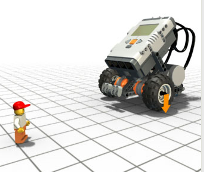                                                                                              Разработала                                                                                              Паршина   Наталья                                                                                             Александровна                                                                                                                          учитель  начальных                                                                                                           классов2015 годТема:  Робот. Движение вперёд.Перед данным занятием ребята три занятия собирали роботов.Цель: Научить задавать программу движение вперёд для РОБОТА.Задачи: 1. Формирование представлений о возможностях конструктора LEGO Mindstorms 2. Познакомить с принципом работы простых механизмов .3.Развивать творческие способности и навыки взаимодействия в группе,  обеспечивать комфортное самочувствие каждого ребенка, Ход занятия.1. Организационный момент. Актуализация знаний.- Нам пришла посылка от ребят параллельного класса, но открыть её мы сможем, отгадав , что в ней. Для этого вы должны закрасить буквы, соответствующие чётным числам :- Какое слово получилось? -Наверное, ребята сделали такого же робота, как и мы на прошлом занятии. Давайте посмотрим.(Из посылки достают робота, сделанного из картонных коробочек).- Какой он красивый! Чем он похож на наших роботов? А чем отличаются?  Какое главное отличие у этих роботов? ( У роботов из конструктора есть моторы).2.Постановка цели  занятия.-У нашего робота есть моторы, а зачем они нужны? Покажите как он двигается в отличии от подаренного робота.-Почему не можете?- Как привести в движение моторы? -Значит,  какая цель нашей сегодняшней встречи? ( Научиться приводить в движение робота при помощи заданной программы.)- Итак, сегодня будем учиться приводить в движение робота по направлению вперёд.А робот – гость будет наблюдать за нашей работой.-Для того , чтобы достичь нашу цель, мы будем работать с компьютером, поэтому давайте повторим правила техники безопасности при работе  с компьютером.3. Работа с новым материалом.Работа идёт в группах.а) - На ваших компьютерах открыто окно. Сейчас я буду объяснять, показывать. Затем вы будете выполнять это на своих компьютерах.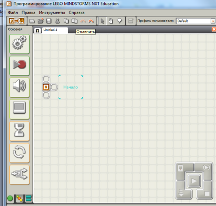 б) - Нажмите на  значок «движение»  и перетащите его на поле в отведённое место.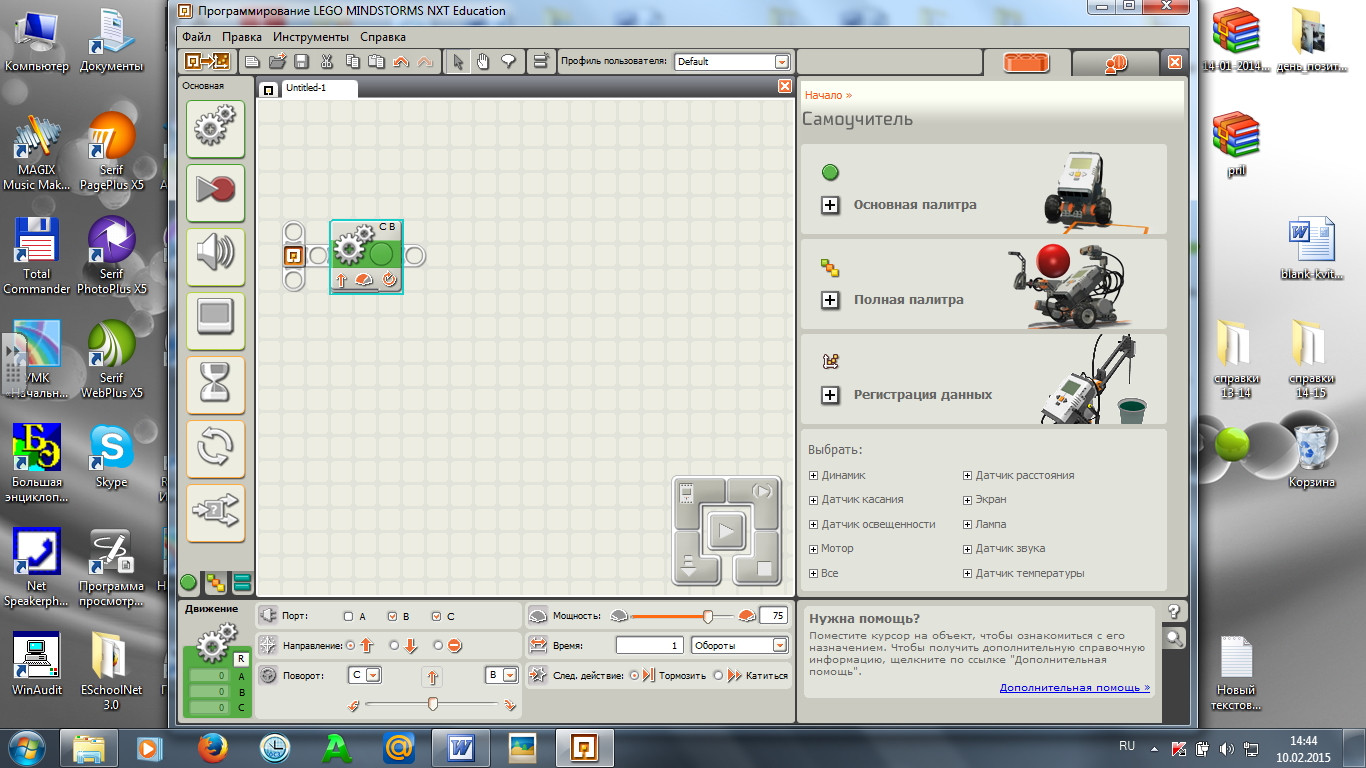 в) - Следующий этап: нажмите на значок и в нижней части окна -  появится область задач.-Рассмотрим, какие задачи мы можем определить для робота. (Данная  работа идёт на основе жизненного опыта  детей.) -Подумайте и определите, что может обозначать каждый параметр.1. Порт – это подключение наших моторов .2. Направление: вперёд	, назад 3.   Поворот. Указываем какой мотор и уровень поворота.4.  Мощность – это скорость движения, указываем уровень.5. Время – указываем, сколько времени робот потратит на движение.- У кого возникли вопросы?ФизминуткаГимнастика для глаз: Двигать глазами вверх – вниз, влево – вправо. Зажмурившись, снять напряжение, считая до десяти.Гимнастика для осанки:Поднимайте плечики, Прыгайте, кузнечики!Прыг – скок, прыг – скок!Сели, травушку покушали,Тишину послушали.Выше, выше, высоко!Прыгай на носках легко!г) - Сейчас вы можете пообщаться в группе и самостоятельно определить для вашего робота программу движения.(Дети самостоятельно работают с программой в группах, учитель помогает)д) Итак, вы задали программу, следующий шаг:подключите робота к компьютеру и нажмите на значок.е) Дети проверяют выполненное задание.4. Итог: - Какую цель поставили в начале занятия? Мы достигли её?- А сейчас вы продемонстрируете, что у вас получилось. Для этого проведём соревнование, чей робот быстрее двигается.Ребята по сигналу запускают роботов. Определяется победитель.5.Рефлексия.    - Ребята, выскажите, пожалуйста, своё мнение о нашем занятии, дополнив понравившуюся вам фразу своими мыслями :  1.  Сегодня я узнал…  2.  Было интересно…  3.  Было трудно…  4.  Я понял, что…  5.  Теперь я могу…   6. Мне захотелось…6. Домашнее задание.Подумайте, что можно сделать, чтобы роботы (механические и простой) смогли  подружиться.АР МСОБЯОКТ3451161298714